BIOLOGIA – ANDERSON SOUSA – DINÂMICA DE COMUNIDADESA tabela abaixo apresenta as taxas dos determinantes populacionais em três diferentes anos.Os dados mostram que a população cresceu mais no ano dea) 1980 e menos em 1990. b) 1990 e menos em 1980. c) 1990 e menos em 2000.d) 2000 e menos em 1980.e) 2000 e menos em 1990.Em um país que mostra um aumento da densidade demográfica, chegando a valores elevados nesse indicador, pode-se afirmar que a populaçãoa) está em equilíbriob) está em crescimento.c) ocupa todo o território do país.d) se distribui de forma homogênea.e) está concentrada em certas regiões.A substituição ordenada e gradual de uma comunidade por outra, até que se chegue a uma comunidade estável, é chamada sucessão ecológica. Nesse processo, pode-se dizer que o que ocorre éa) a constância de biomassa e de espécies.b) a redução de biomassa e maior diversificação de espécies.c) a redução de biomassa e menor diversificação de espécies.d) o aumento de biomassa e menor diversificação de espécies.e) o aumento de biomassa e maior diversificação de espécies.Nos gráficos a seguir, a variável tempo está indicada no eixo x e o número de drosófilas, no eixo y. Assinale a alternativa correspondente ao gráfico que representa corretamente o crescimento de uma população de drosófilas mantidas em meio de cultura adequado, sem restrições de nutrição, aeração e espaço.a) 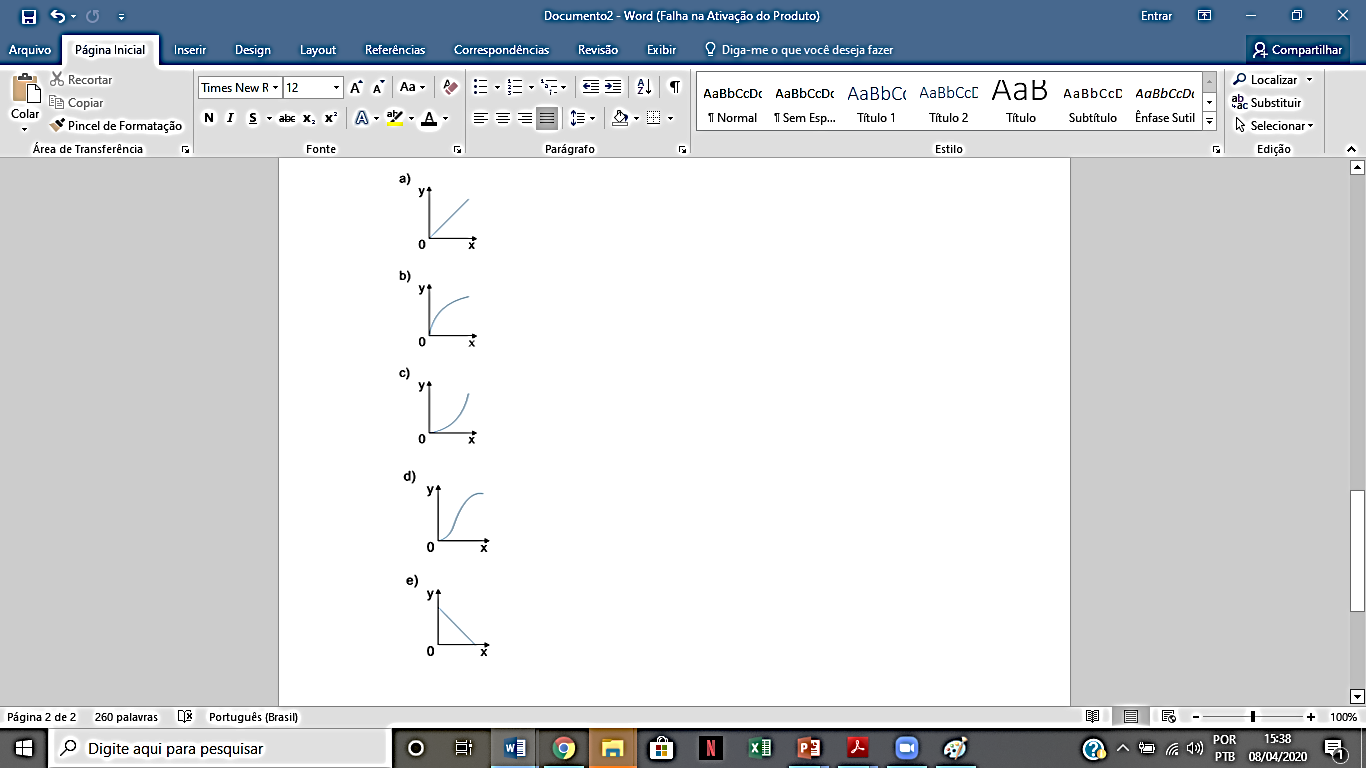 b)c) d)e) Com o passar dos anos, observa-se que os diferentes ambientes sofrem modificações, ocasionadas tanto por fenômenos naturais como pela interferência humana. A esse processo denomina-se sucessão ecológica. A figura a seguir representa o esquema de uma sucessão ecológica: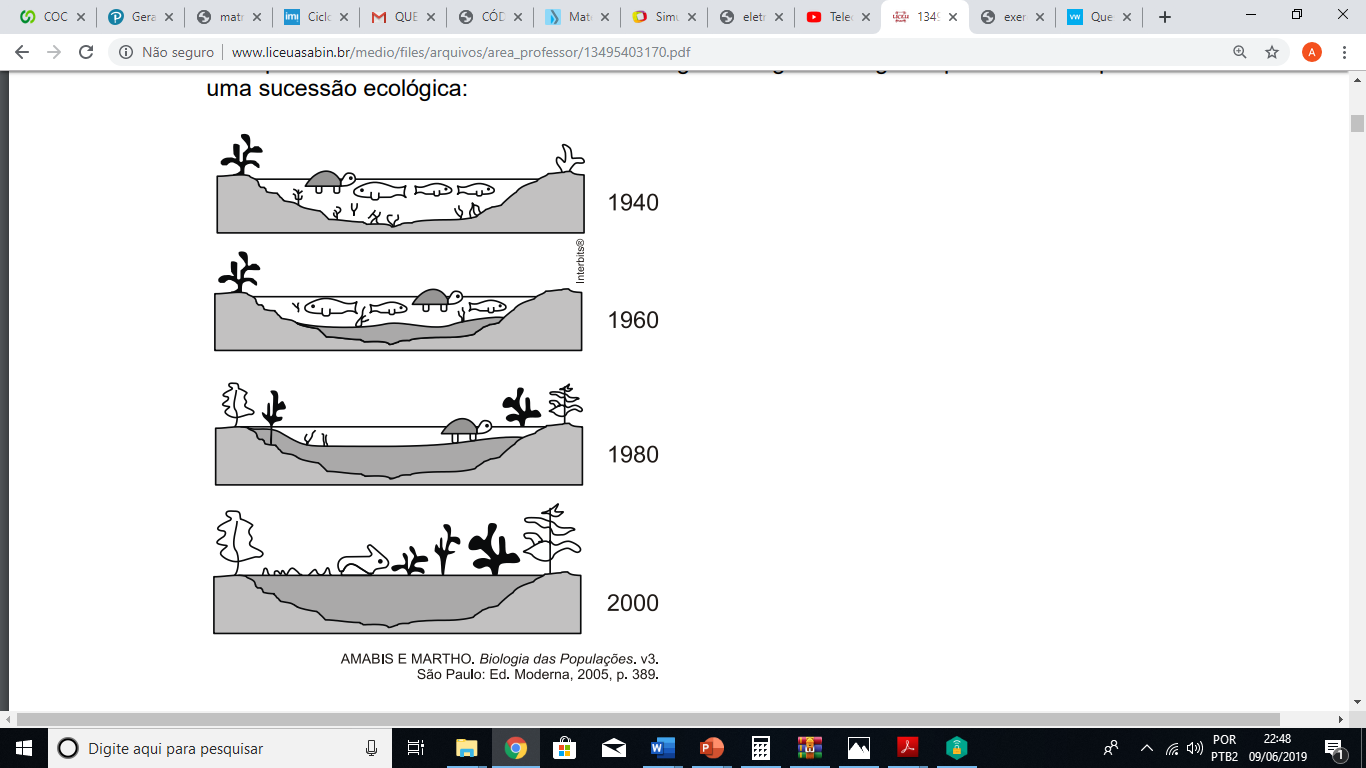 Com base na figura e nos conhecimentos acerca desse processo, é correto afirmar:a) A comunidade que se estabelece, ao final da sucessão ecológica, é a mais instável possível.b) As espécies que iniciam o processo de sucessão ecológica são denominadas espécies clímax.c) A diversidade de espécies da comunidade que se estabelece ao longo do processo sofre alterações.d) As relações ecológicas entre as espécies que se estabelecem diminuem.e) As mudanças que ocorrem na população não alteram o ambiente.FILOSOFIA – SÉRGIO BRASIL - PRÉ SOCRÁTICOSUma conversação de tal natureza transforma o ouvinte; o contato de Sócrates paralisa e embaraça; leva a refletir sobre si mesmo, a imprimir à atenção uma direção incomum: os temperamentais, como Alcibíades, sabem que encontrarão junto dele todo o bem de que são capazes, mas fogem porque receiam essa influência poderosa, que os leva a se censurarem. É sobretudo a esses jovens, muitos quase crianças, que ele tenta imprimir sua orientação.BRÉHIER, E. História da filosofia. São Paulo: Mestre Jou, 1977.O texto evidencia características do modo de vida socrático, que se baseava nacontemplação da tradição mítica.Maiêutica e uso do método dialéticorelativização do saber verdadeiro por meio do sofisma.valorização da argumentação retórica e o empirismo.investigação dos fundamentos da natureza e do mito.Grécia Antiga, o filósofo Sócrates ficou famoso por interpelar os transeuntes e fazer perguntas aos que se achavam conhecedores de determinado assunto. Mas durante o diálogo, Sócrates colocava o interlocutor em situação delicada, levando-o a reconhecer sua própria ignorância. Em virtude de sua atuação, Sócrates acabou sendo condenado à morte sob a acusação de corromper a juventude, desobedecer às leis da cidade e desrespeitar certos valores religiosos.Considerando essas informações sobre a vida de Sócrates, assim como a forma pela qual seu pensamento foi transmitido, pode-se afirmar que sua filosofiatransmitia conhecimentos exclusivamente sob a forma escrita entre a população ateniense.transmitia conhecimentos de natureza científica.baseava-se em uma contemplação passiva da realidade.ficou consagrada sob a forma de diálogos, posteriormente redigidos pelo filósofo Platão.procurava transmitir às pessoas conhecimentos de natureza mitológica.A sabedoria de Sócrates, filósofo ateniense que viveu no século V a.C., encontra o seu ponto de partida na afirmação “sei que nada sei”, registrada na obra Apologia de Sócrates. A frase foi uma resposta aos que afirmavam que ele era o mais sábio dos homens. Após interrogar artesãos, políticos e poetas, Sócrates chegou à conclusão de que ele se diferenciava dos demais por reconhecer a sua própria ignorância.O “sei que nada sei” é um ponto de partida para a Filosofia, poisaquele que se reconhece como ignorante torna-se mais sábio por querer adquirir conhecimentos.é um exercício de humildade diante da cultura dos sábios do passado, uma vez que a função da Filosofia era reproduzir os ensinamentos dos filósofos gregos e os poetas.a dúvida é uma condição para o aprendizado e a Filosofia é o saber que estabelece verdades dogmáticas e imutáveis a partir de métodos rigorosos.é uma forma de declarar ignorância e permanecer distante dos problemas concretos, preocupando-se apenas com causas materiais.expressa o quanto Sócrates estava desinteressado com o conhecimento e por isso preferia o trabalho artesanal. Lembremos a figura de Sócrates. Dizem que era um homem feio, mas, quando falava, exercia estranho fascínio. Podemos atribuir a Sócrates duas maneiras de se chegar ao conhecimento.Essas duas maneiras são denominadas dedoxa e ironia.ironia e maiêutica.maiêutica e doxa.Maiêutica e auto conhecimento.Empiria e ceticismo.O sofista é um diálogo de Platão do qual participam Sócrates, um estrangeiro e outros personagens. Logo no início do diálogo, Sócrates pergunta ao estrangeiro, a que método ele gostaria de recorrer para definir o que é um sofista.Sócrates: – Mas dize-nos [se] preferes desenvolver toda a tese que queres demonstrar, numa longa exposição ou empregar o método interrogativo?Estrangeiro: – Com um parceiro assim agradável e dócil, Sócrates, o método mais fácil é esse mesmo; com um interlocutor. Do contrário, valeria mais a pena argumentar apenas para si mesmo.(Platão. O sofista, 1970. Adaptado.)É correto afirmar que o interlocutor de Sócrates escolheu, do ponto de vista metodológico, adotara maiêutica, que pressupõe a contraposição dos argumentos tese, antítese e síntese.a dialética, que une numa síntese final as teses dos contendores.o empirismo, que acredita ser possível chegar ao saber por meio dos sentidos.o apriorismo, que funda a eficácia da razão humana na prova de existência de Deus.o dualismo, que resulta no ceticismo sobre a possibilidade do saber humanoGEOGRAFIA – AUGUSTO RICHARD - RELEVOS DO BRASIL: ESTRUTURA GEOLÓGICA, CLASSIFICAÇÕES E AGENTES MODIFICADORES DO RELEVODo ponto de vista tectônico, núcleos rochosos mais antigos, em áreas continentais mais interiorizadas, tendem a ser os mais estáveis, ou seja, menos sujeitos a abalos sísmicos e deformações. Em termos geomorfológicos, a maior estabilidade tectônica dessas áreas faz com que elas apresentem uma forte tendência à ocorrência, ao longo do tempo geológico, de um processo dea) aplainamento das formas de relevo, decorrente do intemperismo e da erosão.   b) formação de depressões absolutas, gerada por acomodação de blocos rochosos.   c) formação de canyons, decorrente de intensa erosão eólica.   d) produção de desníveis topográficos acentuados, resultante da contínua sedimentação dos rios.   e) geração de relevo serrano, associada a fatores climáticos ligados à glaciação. 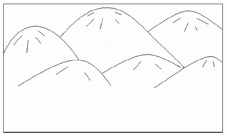 A figura ilustra o relevo característico da região da Serra da Mantiqueira, que abrange os Estados de Minas Gerais, São Paulo e Rio de Janeiro. Sobre esse relevo é podemos afirmar que ele se constitui dea) dobramentos modernos originados de processos geológicos recentes nos quais predomina o intemperismo físico.b) rocha desgastada fundamentalmente pelo intemperismo físico resultante da ação dos ventos.c) morros arredondados — denominados mares de morros — e bastante intemperizados.d) montanhas nas quais os processos erosivos impedem a sedimentação da planície.e) áreas de grandes altitudes, caracterizando um relevo montanhoso, onde se predomina o intemperismo biológico. 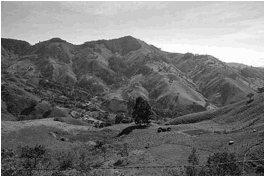 Vale do Paraíba - Cunha“O dinamismo da superfície da Terra é fruto da atuação antagônica de duas forças ou de duas fontes energéticas – as forças endógenas ou internas e as forças exógenas ou externas. Do jogo dessas duas forças opostas resulta toda dinâmica da crosta terrestre ou litosfera.[...] Esse processo de criação de formas estruturais pelas forças endógenas e de esculturação pelas forças exógenas é permanente ao longo do tempo e do espaço.”  (ROSS, Jurandyr L. S. (Org.). Geografia do Brasil. Edusp: São Paulo, 1995. p. 17.)Com base na imagem, no texto e nos conhecimentos sobre o tema, é correto afirmar:a) 	A orogênese, processo causado pela ação das forças exógenas, é responsável pelo padrão de esculturação das formas de relevo mostradas na imagem.b) 	Os morros com topos convexos apresentados na imagem são causados pelas forças endógenas próprias de climas áridos, atuantes no Sudeste brasileiro.c) 	As formas de relevo apresentadas na imagem decorrem da ação de forças exógenas, relacionadas a climas úmidos, sobre áreas de dobramentos antigos nas quais estão presentes rochas cristalinas.d) 	As formas de relevo presentes na imagem decorrem da predominância do intemperismo físico, força endógena que, por meio da desagregação mecânica, atua sobre as rochas sedimentares da região.e) 	A orogênese, processo decorrente da ação das forças exógenas, é responsável pelo tipo de intemperismo que definiu o modelado do tipo “mares de morro” que a imagem mostra.O território brasileiro possui dimensões continentais. Por esse motivo, ele apresenta uma grande diversidade no que se refere à fisionomia de suas paisagens e às características de suas formas de relevo.https://escolaeducacao.com.br/classificacao-do-relevo-brasileiro/Em relação à estrutura geológica e a classificação de relevo do Brasil, ponde inferir que a) 	PLANALTO CENTRAL - Localizado principalmente no Nordeste, é formado por rochas cristalinas recentes, que originaram os chapadões, de solos férteis.   b) 	PLANALTO ATLÂNTICO - Localizado na região Sudeste, é constituído por rochas sedimentares recentes, o que explica a sua riqueza mineral, principalmente em São Paulo.   c) 	PLANALTO MERIDIONAL - Localizado no sul do Brasil, nele predominam rochas cristalinas antigas, onde são encontradas jazidas de carvão mineral.   d) 	PLANALTO DAS GUIANAS - Localizado ao norte do País, é formado principalmente por terrenos cristalinos antigos, intensamente erodidos, embora com blocos de elevada altitude.   e) 	PLANÍCIE AMAZÔNICA - Corresponde aos terrenos sedimentares antigos, do pré-cambriano, localizados na região Norte, de grande fertilidade.   De origem antiga, o relevo brasileiro apresenta modelações resultantes, principalmente, da ação dos agentes exógenos. Esses consistem no conjunto de elementos que modelam o relevo terrestre, sendo representados pelo intemperismo, um processo de modelação do relevo por meio dos fatores climáticos (chuva, geleiras, mares, ventos etc.). Essa dinâmica implica na(s)  a) existência de áreas de planície.    b) elevada amplitude altimétrica do país.    c) constituição de formações orogenéticas.    d) zonas de planalto ao longo do leito do rio Amazonas.    e) inexistência de cadeias montanhosas no território nacional.    NOME DO ALUNO(A) :TURMA:TAXA DE198019902000Natalidade34%25%29%Mortalidade15%18%9%Emigração5%8%4%imigração8%10%7%